UPDATE après tests du 5 décembre 2015 :Après avoir cliqué sur Sauvegarder, j'obtiens des "a```de" à la place de update.alarmesomfy.net (comme dans l’image ci-dessus)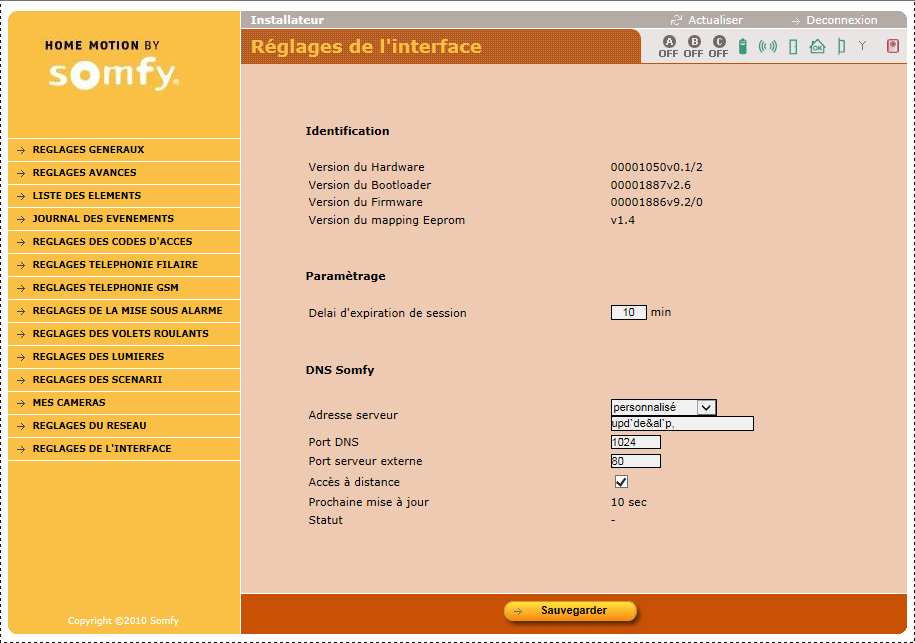 Et modification des DNS primaires et secondaires pourtant faite comme demandé :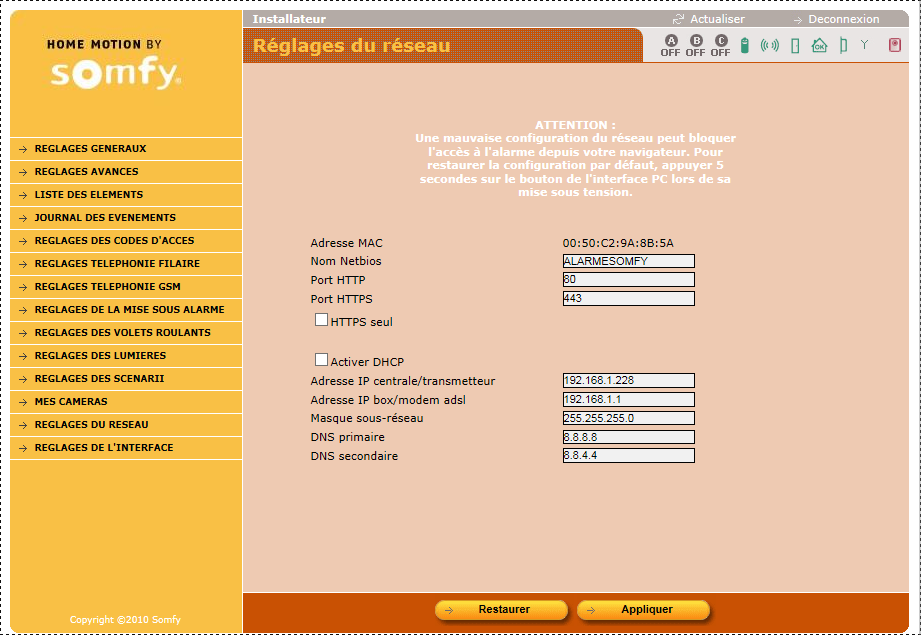 NOVEMBRE 2015 :Appel à l’aide sur Forum SOMFY :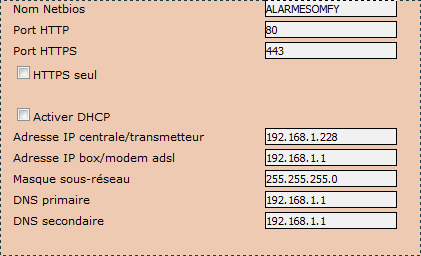 Mon DNS est bien 192.168.1.1 vérifié par ipconfig/all (j’ai mis aussi en DNS secondaire pour voir mais idem que si laissé en 0.0.0.0 par défaut)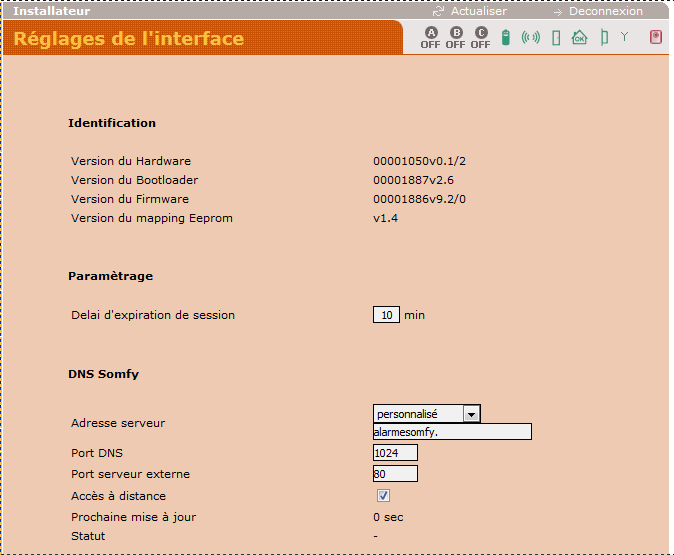 Je ne sais pas pourquoi le .net disparait quand je fais Sauvegarder…